РЕШЕНИЕ Ученого совета ФГБОУ ВО «БГПУ им. М. Акмуллы»от 28 мая 2018 года, протокол № 10ПОВЕСТКА ДНЯ:Внедрение полилингвального электронного обучения в информационно-образовательную среду Университета (на примере деятельности Института филологического образования и межкультурных коммуникаций).Использование информационных технологий в системе работы с одаренными детьми. Разное.Заседание состоялось 28 мая 2018 г. в 15.00ч. в ауд. 409 учебного корпуса № 3 Башкирского государственного педагогического университета им. М. Акмуллы.Внедрение полилингвального электронного обучения в информационно-образовательную среду Университета (на примере деятельности Института филологического образования и межкультурных коммуникаций)Заслушав и обсудив доклад директора института филологического образования и межкультурных коммуникаций Х.Х. Галимовой, Ученый совет отмечает,   что переход к передовым цифровым технологиям, межкультурная и междисциплинарная  интеграции,  инновационная модель подготовки  выпускников к профессиональной деятельности в поликультурном пространстве,  актуализация непрерывного образования создали  условия для  успешного  функционирования полилингвальной  электронной информационно-образовательной среды, что отвечает требованиям стратегического развития модели «Университет 3.0».Полилингвальность, которая способствует  усвоению обучающимися знаний на других языках и иноязычных культурных ценностей,  отражает тенденции современного образования   в условиях многоязычия. Полилингвальное    образование с использованием электронного обучения  предусматривает одновременное изучение нескольких (родного, русского как иностранного, иностранных) языков, формируя способность свободной ориентации в современном информационном пространстве.  Традиционная  модель предметной подготовки  студентов  с точки зрения формирования коммуникативных компетенций показала свою несостоятельность. Реализация модели презентации всего учебного материала  на электронной платформе  без контактного  взаимодействия с преподавателем исключает возможность подготовки  педагога XXI века, который  призван быть коммуникативным лидером, осуществлять профессиональную коммуникацию на русском языке,  создавая и реализуя различные  проекты на интермедиальной основе.  Вместе с тем, в условиях перехода к ФГОС 3++ актуальной  задачей является внедрение модели  смешанного обучения, которая требует пересмотра  содержания  учебных дисциплин, переформатирования  лекционных курсов в онлайн-режим,  активного внедрения  ИКТ для формирования  коммуникативных компетенций студентов, инструментов оценки уровня сформированности универсальных компетенций на русском и иностранном языках  в соответствии  с профилем подготовки. Меняются также функции преподавателя, который  должен выступить в качестве супервайзера, тьютора, культурно-информационного модератора, руководителя проектной деятельности.   Развитие электронного обучения  порождает и спектр новых научных направлений в вузе, связанных с исследованием культурных интерфейсов инструментов электронного обучения, социальных явлений, связанных с  развитием ЭО и др.  Ученый совет констатирует, что полилингвальное образование с использованием электронного обучения активно внедряется в ИФОМК   в различных организационных формах на всех уровнях основного и дополнительного образования: по принципу межкафедрального и межфакультетского взаимодействия реализуются  6 новых магистерских программ, 23 ОПОП с применением ДОТ, 50 программ повышения квалификации и профессиональной переподготовки; выполняются 8 грантов российского и регионального уровней; проводятся более 30 видов образовательных акций  и культурно-просветительских мероприятий для  обучающихся образовательных организаций РБ; действуют 2 интернет-сообщества, где зарегистрированы 1048  участников и др. В институте  филологического образования и межкультурных коммуникаций активно внедряется  методика симуляционного обучения: в ЦРК «Славянский мир» используется современный инструментарий для формирования коммуникативных компетенций на русском языке   (мультимедийные  технологии, специализированный учебный медиаконтент, который   погружает студентов в квазипрофессиональную среду   в соответствии с требованиями профессиональных стандартов). Преподаватели ИФОМК создают  научно-образовательные сайты,  к которым студенты активно обращаются в учебных целях и при подготовке курсовых, выпускных квалификационных работ, культурно-просветительских проектов и участии в  молодежных конкурсах.  В настоящее время магистранты  разрабатывают  бизнес-проект «Интерактивная карта «Литературная Rossicа Башкортостана» для реализации в Историческом парке г. Уфы. ИФОМК активно взаимодействует с базовыми СОО и разрабатывает  инновационный формат довузовской подготовки в рамках программ предуниверсариев, выстроенных в виде  предметных модулей и планируемых для размещения  на электронной платформе Университета.  В целях продвижения БГПУ им. М. Акмуллы в  международном образовательном пространстве   подготовлены рекламные видеоролики (на русском, английском,  туркменском, арабском, китайском языках и фарси)  для публикации в социальных сетях, на видеохостинге «You Tube», портале «Образование на русском». Обучение на подготовительном отделении и курсах по РКИ для иностранных слушателей  из 15 стран ближнего и дальнего зарубежья реализуется  в том числе с использованием ИКТ, что  помогает  при выстраивании  индивидуальных  образовательных траекторий  носителям различных языков и культур.   Вместе с тем, при переходе БГПУ им. М. Акмуллы к модели «Университета 3.0» предстоит  разработка МООК для различных  категорий потребителей образовательных услуг внутреннего и внешнего онлайн-пространства. Для реализации задач Университета как опорного вуза необходима разработка онлайн-программ  дополнительного образования и магистратуры  по русскому языку и  литературе для абитуриентов и широкого круга слушателей из стран ШОС, где содержательный аспект выстраивается по принципу  «от изучения  русской культуры» к изучению  языка и литературы, что  является одной из форм продвижения  русского языка и литературы с позиции «мягкой силы».На основании вышеизложенного Ученый совет постановляет:1. Принять к сведению информацию директора ИФОМК  Х.Х. Галимовой  и обсудить возможности  и способы  развития    полилингвальной  информационно-образовательной   среды Университета в условиях перехода к ФГОС 3++  с учетом специфики направлений   подготовки  студентов  и видов профессиональной деятельности  выпускников, контента модулей программ  дополнительного образования для различных категорий слушателей.Отв.: деканы/директора, зав. кафедрами, руководители ОПОП, УМУ, ИДО.Сроки: до 30.06.2018 г.2. В связи с реализацией модели смешанного обучения  для  эффективного развития универсальных коммуникативных компетенций студентов  на  родном, русском и иностранных  языках:2.1. определить содержание коммуникативных модулей ОПОП, технологии формирования коммуникативных компетенций, инструменты оценки уровня сформированности универсальных компетенций   в соответствии  с профилем подготовки для  профессиональной деятельности в полилингвальном, поликультурном образовательном  пространстве  региона, ближнего и дальнего зарубежья.Отв.:  УМУ,  заведующие кафедрами,  руководители ОПОП.Сроки: до 01.09.2018 г. 2.2. подготовить к реализации в  2019-.  ОПОП уровня магистратуры  на английском  языке; включить в содержание магистерских программ модули, формирующие коммуникативные компетенции на  русском и иностранных языках, в целях  обеспечения  профессиональной успешности выпускников. Отв.:  УМУ, заведующие кафедрами,  дирекции ОПОП.Сроки: до 01.10.2018 г.2.3. создать методические лаборатории  для    погружения   студентов в  полилингвальную квазипрофессиональную деятельность;  ситуационно-дискуссионные  онлайн-площадки  на  русском, родных   и иностранных языках; иноязычные ресурсные центры для открытого доступа к аутентичным страноведческим материалам, электронному каталогу научных изданий на языке оригинала и образцам аудиотекстов, озвученных носителями иноязычной  речи.Отв.:  руководители ЦРК, заведующие кафедрами, дирекции ОПОП.Сроки: в течение учебного года.2.4. создать Центр академического письма с организацией очных и дистанционных курсов различных уровней  сложности,   сертификации  универсальных коммуникативных компетенций  педагога в целях развития навыков устной и письменной научной коммуникации  на иностранных языках  обучающихся и преподавателей  Университета и вузов РБ,  подготовки статей к публикации в   зарубежных высокорейтинговых  журналах и представлении научных работ на международных  конференциях. Отв.:   УНР,   ИФОМК, ФБФ, кафедра иностранных языков, Департамент «ОЭУ».Сроки: до 30.09.2018 г.2.5. организовать коммуникативные тренинги для ППС  с целью развития  навыков  профессионального  общения, повышения  коммуникативной культуры,  развития навыков публичной речи и ораторского мастерства, эмоционального самоконтроля   с включением в план корпоративного обучения.Отв.:  рук. ЦЛЭР, ОК. Сроки: в течение учебного года.  3.  Разработать  массовые  онлайн-курсы   «Русский язык  за рубежом», «Азбука общения» (по 72 ч) для широкого круга слушателей в  РБ, РФ и странах ШОС  в  целях укрепления позиций русского языка за рубежом, обеспечения его эффективного функционирования в Российской Федерации. Отв.:  кафедра общего языкознания, кафедра русского языка, кафедра русской литературы. Сроки: до 01.09.2018 г.4. Создать и апробировать в 2018-2019 уч.г.  инновационную модель работы с    высокомотивированными  обучающимися   в системе предуниверсариев    с  использованием электронных ресурсов, возможностей полилинвальной информационной среды  Университета на базе СООЦ «Салихово» и   на   образовательных площадках  СОО РБ.Отв.:  деканы/директора,  ЦРОШ, Департамент «ОЭУ».  Сроки: до 01.10.2018 г.5. Создать Совет  по электронному образованию   для регулярной   внутренней и внешней  экспертной  оценки  ОПОП, реализуемых  с применением  ДОТ на разных ступенях обучения;  по экспертизе  МООК для размещения  на  сайтах открытого образования.  Отв.:   Департамент «ОЭУ», УМУ,  ИДО, дирекции ОПОП, зав. кафедрами.Сроки: до 31.08.2018 г.Контроль за выполнением Решения возложить на проректора по учебной работе А.Ф.Мустаева и проректора по научной и инновационной деятельности И.В.Кудинова.Использование информационных технологий 
в системе работы с одаренными детьмиЗаслушав и обсудив доклад директора Департамента непрерывного педагогического образования З.А. Аллаярова, Ученый Совет отмечает, что обеспечение открытости, доступности, эффективности действующей в Университете системы работы с одаренными детьми, массовости участия детей в мероприятиях возможно только при условии использования  современных информационно-коммуникативных технологий. Наиболее привлекательными для обучающихся за последние годы стали различные олимпиады по школьным предметам, интеллектуальные и творческие конкурсы, дистанционные школы, учебно-исследовательские проекты и др., проводимые в очно-заочной и дистанционной формах.Ежегодно в таких университетских мероприятиях принимают участие больше двадцати тысяч школьников, которые получают возможность проявить свои интеллектуальные способности, что непосредственно влияет на развитие личностных качеств и компетенций обучающихся. На сегодняшний день для ведения работы в открытом режиме позволяют три сайта: Акмуллинская олимпиада – http://distolimp.bspu.ru; Дистанционная школьная академия «УСПЕХ»  – http://prosper.bspu.ru/; Межрегиональная олимпиада школьников «Альфа» – http://olimp-alfa.ru/. Страницы данных сайтов представляют собой мощный и эффективный организационный ресурс, отражающий разнообразие предлагаемых образовательных услуг, информацию о проводимых мероприятиях, их результатах, методические рекомендации. Сайты ежедневно посещают от 2-х до 10-ти тысяч человек.Победители и призеры олимпиад получают дипломы электронного формата, участники – сертификаты. Учитывая, что ежегодно более 2-х тысяч обучающихся становятся призерами и победителями, данную задачу невозможно было бы решать в очной форме. Использование интернет-технологий позволяет в работе с одаренными детьми сотрудничать с другими вузами, муниципальными органами управления образованием, научными и образовательными организациями, отдельными учителями. Так, совместно с Глазовским, Мордовским, Оренбургским, Пермским, Челябинским педагогическими институтами и университетами ежегодно проводится Межрегиональная олимпиада школьников «Альфа». В 2016 и 2017 г.г. Центр развития одаренности школьников Университета организовал Всероссийский конкурс по выявлению лучшего опыта работы с одаренными детьми. Реализуется инновационный проект по разработке и внедрению модели работы образовательной организации в области развития детской одаренности, сетевыми площадками которой являются 30 школ республики.В то же время проведенная работа позволила описать региональную структурно-функциональную модель по стимулированию, выявлению и сопровождению одаренных детей. Значимым элементом модели выступила электронная платформа в виде совокупности виртуальных площадок школ и циклов дистанционных олимпиад для обучающихся. Электронная среда помогла кратно увеличить количество участников и автоматизировать многие рутинные процессы. Заложенные принципы послужили основой заявки на получение гранта Главы Республики Башкортостан. С учетом нормативных особенностей проведения Всероссийской олимпиады школьников выдвинутая нами модель трансформировалась в республиканский ресурс подготовки и пилотного проведения дистанционных олимпиад перед очередными этапами Всероссийской олимпиады. Апробация прошла на базе 11 общеобразовательных организаций при участии более 2000 школьников. Между тем, Ученый совет указывает на ряд организационных, технологических и технических проблем, снижающих эффективность сложившейся системы работы с одаренными детьми. Сайт Центра развития одаренности школьников как основная организационная и информационная площадка технологически ограничен. Недостаточен действующий функционал для эффективной работы сайта Акмуллинской олимпиады, дистанционных школ. Требует завершения автоматизация выдачи электронных дипломов и сертификатов, добавления функционала курсов по подготовке к олимпиадам и проведению блиц-олимпиад и др. Вследствие практического отсутствия желающих дистанционно организовать исследовательскую и проектную работы со школьниками в настоящее время не функционирует специализированный сайт дистанционной школьной Академии «Успех». Сокращается количество дистанционных школ. В связи с предстоящим созданием профильных классов БГПУ
им. М. Акмуллы в Республиканской художественной гимназии-интернате 
им. К.А. Давлеткильдеева актуализируется необходимость использования ИКТ как средства обучения, творческого развития, автоматизации процессов контроля, тестирования, диагностики, проведения таких инновационных занятий, как гипермедийные лекции, дистанционные консультации, видеоконференции, виртуальные экскурсии и т.д. Также решение поставленной республикой задачи по подготовке школьников к олимпиадам требует совершенствования дистанционной системы работы, создания и использования электронных обучающих систем.Вместе с тем, модернизация подходов к  методическому сопровождению одаренных детей с применением ИКТ предполагает пересмотра стратегических направлений деятельности Центра развития одаренности школьников. Риски поглощения рынка разработок и взаимодействия со сложившимся потенциальным контингентом обучающихся и педагогов связаны с систематизацией деятельности на республиканском уровне, в том числе с открытием ресурсных центров на базе ведущих школ. Целесообразным является изменение роли участников информационно-образовательной среды, логики дискретного отбора участников, а также аппаратно-технологической основы ресурсов олимпиад при БГПУ им. М. Акмуллы. Следует изыскать возможности интеграции олимпиады «Альфа» с Гагаринской олимпиадой в части электронной технологической поддержки и получения федерального статуса, выстроить новые траектории взаимодействия институтов/факультетов и кафедр с победителями, призерами и участниками этапов олимпиад разных уровней. Учитывая вышеизложенное, Ученый Совет постановляет:1. Принять к сведению информацию директора Департамента непрерывного педагогического образования З.А. Аллаярова.2. Совершенствовать действующий сайт Центра развития одаренности школьников:2.1. разработать новую структуру, добавив страницы по работе с образовательными организациями, муниципальными органами управления образованием и методическими службами;2.2. дополнить технологическую платформу предметной Акмуллинской олимпиады модулем нового типа олимпиад по компетенциям, адаптировать инфраструктуру олимпиады «Альфа» к формату Гагаринской олимпиады;2.3. расширить используемые технологические и технические возможности сайта для дистанционной работы с детьми, педагогическими работниками.Отв.: Директор ДНПО, директор Департамента «ОЭУ».Сроки: до 01.10.2018г.3. Внедрить структурно-функциональную модель деятельности общеобразовательной организации по стимулированию, выявлению и сопровождению одаренных детей на региональном ресурсе «Одаренные дети Республики Башкортостан».Отв.: Директор ДНПО, директор Департамента «ОЭУ».Сроки: до 01.10.2018г.4. Ввести в практику проведения дистанционных мероприятий новые формы (блиц-олимпиады, дистанционные онлайн-олимпиады и конкурсы и др.).Отв.: директор ЦРОШ, директор Департамента «ОЭУ», директора институтов, деканы факультетов.Сроки: до 01.05.2019 г.Контроль за выполнением Решения возложить на проректора по научной и инновационной деятельности И.В. Кудинова. РазноеСЛУШАЛИ директора ЦРОШ З.А. Аллаярова: О награждении школьников и сотрудников Университета Медалью ФГБОУ ВО «БГПУ им. М. Акмуллы» «Созидая будущее».ПОСТАНОВИЛИ 3.1.:3.1.1. Наградить следующих школьников, наиболее отличившихся в предметных олимпиадах, конкурсах, соревнованиях и других мероприятиях, проводимых структурными подразделениями Университета в течение 2016-2017 учебного года, Медалью ФГБОУ ВО БГПУ им. М. Акмуллы «Созидая будущее»:Алексеев Вадим Александрович, ученик 11 класса МОБУ средняя общеобразовательная школа № 2 с. Бижбуляк МР Бижбулякский район (по предметам «Математика», «Физика»);Кузьмина Виктория Евгеньевна, ученица 10 класса МОБУ лицей № 4 МР Давлекановский район (по предметам «Экология», «Русский язык»,  «Литература»);Мирзаянова Чулпан Дамировна, ученица 10 класса МБОУ Гимназия № 1 с.Верхнеяркеево МР Илишевский район ( по предметам «Математика», «Физика», «Физкультура»);Насретдинова Алина Радмировна, ученица 10 класса  МБОУ Средняя общеобразовательная школа № 4 с. Раевский МР Альшеевский район (по предметам «Литература», «Биология», «Русский язык»).3.1.2. Наградить следующих сотрудников, добившихся высоких результатов в выявлении одаренных детей и дальнейшем их развитии, внесших достойный вклад в научное, программно-методическое обеспечение педагогической деятельности в области развития детской одаренности, Медалью ФГБОУ ВО БГПУ им. М. Акмуллы «Созидая будущее»:Галимова Халида Халитовна, директор института филологического образования и межкультурных коммуникаций, кандидат педагогических наук;Родионова Анна Евгеньевна, доцент кафедры русского языка, кандидат филологических наук;Суханова Наталья Викторовна, декан естественно-географического факультета, доктор биологических наук;Усманова Минсылу Губайтовна, профессор, доктор филологических наук;Фатыхова Римма Мухаметовна, профессор кафедры психологии, доктор педагогических наук.Решение принято единогласно.3.2. СЛУШАЛИ начальника УМУ Г.Р. Гильманову: О внесении изменений в локальный нормативный акт «Положение о порядке перевода на вакантное бюджетное место».ПОСТАНОВИЛИ:3.2.1. Внести изменения в Порядок перевода на вакантное бюджетное место в части сроков принятия решения о переводе обучающихся по основным профессиональным образовательным программам высшего образования и среднего профессионального образования – с «не позднее 01 ноября текущего года (осенний семестр)» на «не позднее 01 октября текущего года (осенний семестр)» (п. 4.4.1) и в части сроков подачи обучающимися мотивированного заявления с «до 20 сентября» на «до 10 сентября». Увеличить срок рассмотрения документов о переводе с платного обучения на бесплатное после издания приказа ректора о количестве вакантных бюджетных мест с 10 дней до 30 дней (п.5.6. Положения). 3.2.2. Ученым советам факультетов / институтов, педагогическому совету Колледжа планировать очередные заседания советов по вопросу перевода лиц, осваивающих образовательные программы среднего профессионального образования, программы высшего образования – программы бакалавриата, программы специалитета, программы магистратуры, программы аспирантуры ФГБОУ ВО «Башкирский государственный педагогический университет им. М. Акмуллы», c платного обучения на бесплатное (осенний семестр) на период с 10 сентября по 20 сентября текущего учебного года. Решение принято единогласно.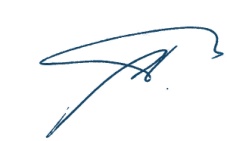 Председатель Ученогосовета, профессор                                                                                                                                                                     Р.М. Асадуллин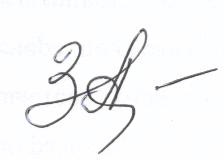 Ученый секретарь,              доцент			                                                                  З.А. Зарипова